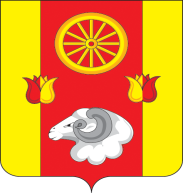 Администрация Кормовского сельского поселения РАСПОРЯЖЕНИЕ17.03.2022                                       № 19                                       с. КормовоеОб утверждении норм бесплатной выдачиспецодежды, спецобуви и других средств индивидуальной защиты в Администрации Кормовского сельского поселения        В целях обеспечения работников бесплатной спецодеждой, спецобувью и другими средствами индивидуальной защиты в соответствии с приказами Минздравсоцразвития России от 01.06.2009 № 290н, Минтруда Россииот 09.12.2014 № 997н,1. Утвердить с 01.03.2022 нормы бесплатной выдачи спецодежды, спецобуви и других средств индивидуальной защиты работникам следующих профессий администрации Кормовского сельского поселения:2. Выдаваемые работникам средства индивидуальной защиты должны соответствовать их полу, росту, размерам, условиям выполняемой работы, должны обеспечивать безопасность труда.3. Ответственному за организацию работ по охране труда и за состояние охраны труда в администрации Кормовского сельского поселения организовать надлежащий учет и контроль за выдачей работникам СИЗ. Выдача работникам и сдача ими средств индивидуальной защиты должны записываться в личную карточку учета выдачи СИЗ.4. Работникам по окончании работы запрещается выносить СИЗ за пределы учреждения.5. Настоящее распоряжение  подлежит размещения на официальном сайте Администрации Кормовского сельского поселения.6. Контроль за исполнением настоящего распоряжения оставляю за собой.Глава Администрации Кормовского сельского поселения   	                          В.В.СикаренкоПрофессияНормы бесплатной выдачи спецодежды, спецобуви и других средств индивидуальной защитыНормы выдачи на годВодительКостюм для защиты от общих производственных загрязнений и механических воздействий1 шт.ВодительПерчатки с точечным покрытием12 парВодительПерчатки резиновые или из полимерных материаловДежурныеУборщик служебных помещенийКостюм для защиты от общих производственных загрязнений и механических воздействий1 шт.Уборщик служебных помещенийИли халат для защиты от общих производственных загрязнений и механических воздействий1 шт.Уборщик служебных помещенийПерчатки с полимерным покрытием6 парУборщик служебных помещенийПерчатки резиновые или из полимерных материалов12 парИстопник Костюм для защиты от общих производственных загрязнений и механических воздействий1 шт.Истопник Истопник Сапоги резиновые с защитным подноском1 параИстопник Перчатки с полимерным покрытием12 парОчки защитные До износаСредство индивидуальной защиты органов дыхания фильтрующееДо износа